                                                     РЕШЕНИЕ                                             Отчет о деятельности Администрации сельского поселения Старокалмашевский сельсовет  муниципального района Чекмагушевский район Республики Башкортостан за 2011 год Заслушав и обсудив доклад главы сельского поселения Старокалмашевский сельсовет Макулова А.У. «О деятельности Администрации сельского поселения Старокалмашевский сельсовет муниципального района Чекмагушевский район Республики Башкортостан», Совет сельского поселения Старокалмашевский сельсовет муниципального района Чекмагушевский район Республики Башкортостан РЕШИЛ:1. Доклад главы сельского поселения Старокалмашевский сельсовет Макулова А.У. «О деятельности Администрации сельского поселения Старокалмашевский сельсовет муниципального района Чекмагушевский район в 2010 году»  принять к сведению.2. Администрации сельского поселения и в дальнейшем строить свою деятельность в соответствии с Конституцией Российской Федерации и Республики Башкортостан, Федеральным Законном «Об общих принципах организации местного самоуправления в Российской Федерации», Указов Президента Республики Башкортостан и других законодательных актов.         3. Определить приоритетными направлениями в деятельности Администрации сельского поселения на 2012 год:- повышения уровня организаторской работы среди населения, способствование дальнейшему развитию сферы услуг, малого бизнеса и предпринимательства, в личных подворий граждан, улучшить организацию закупок излишков производимой ими продукции;- вести работу с целью удовлетворения обращений граждан;- проведение эффективной политики по обеспечению занятости населения;Глава сельского поселения                                                  А.У.Макуловс. Старокалмашево	24 .12. 2012№ 40БАШ[ОРТОСТАН  РЕСПУБЛИКА]ЫСА[МА{ОШ  РАЙОНЫ муниципаль районЫНЫ@  И*КЕ [АЛМАШ АУЫЛ СОВЕТЫ АУЫЛ  БИЛ^м^]Е СОВЕТЫ 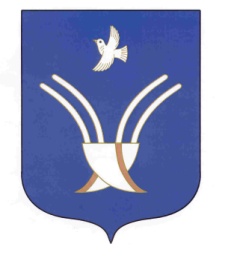 Совет сельского поселенияСТАРОКАЛМАШЕВСКИЙ сельсоветмуниципального района Чекмагушевский район Республики Башкортостан